Your recent request for information is replicated below, together with our response.Ex-Durham Police chief apologises for 'error of judgment' in using force car to travel home during Storm Babet1/ The cost of fuel for the journey to her home and return?The cost of fuel for the journey was approximately £60.00.2/ Did the off duty officer receive any payment for this and if so how much?In terms of Section 17 of the Act, I can confirm that the information you have requested is not held by Police Scotland.By way of explanation, the officer was on duty at the time of the journey. 3/ Details of any additional costs such as vehicle wear and tear?In terms of Section 17 of the Act, I can confirm that the information you have requested is not held by Police Scotland.By way of explanation, there were no additional costs incurred for the journey.4/ Did Jo Farrell make any payment for the cost of this journey?The Chief Constable paid for a full tank of fuel.If you require any further assistance, please contact us quoting the reference above.You can request a review of this response within the next 40 working days by email or by letter (Information Management - FOI, Police Scotland, Clyde Gateway, 2 French Street, Dalmarnock, G40 4EH).  Requests must include the reason for your dissatisfaction.If you remain dissatisfied following our review response, you can appeal to the Office of the Scottish Information Commissioner (OSIC) within 6 months - online, by email or by letter (OSIC, Kinburn Castle, Doubledykes Road, St Andrews, KY16 9DS).Following an OSIC appeal, you can appeal to the Court of Session on a point of law only. This response will be added to our Disclosure Log in seven days' time.Every effort has been taken to ensure our response is as accessible as possible. If you require this response to be provided in an alternative format, please let us know.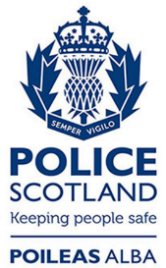 Freedom of Information ResponseOur reference:  FOI 23-3120Responded to:  27th December 2023